Information on AOC Review Team Composition Sources: Review Teams’ Composition: https://www.icann.org/resources/pages/teams-2012-02-25-en ATRT1 – https://www.icann.org/resources/pages/governance/composition-enATRT2 – https://www.icann.org/resources/pages/composition-2013-02-15-enSSR – https://www.icann.org/resources/pages/composition-13-2012-02-25-enWHOIS – https://www.icann.org/resources/pages/composition-ee-2012-02-25-enCCT – (none yet since ICANN just launched the Call for Volunteers; the RT will be selected and announced in December)Summary Infographic: 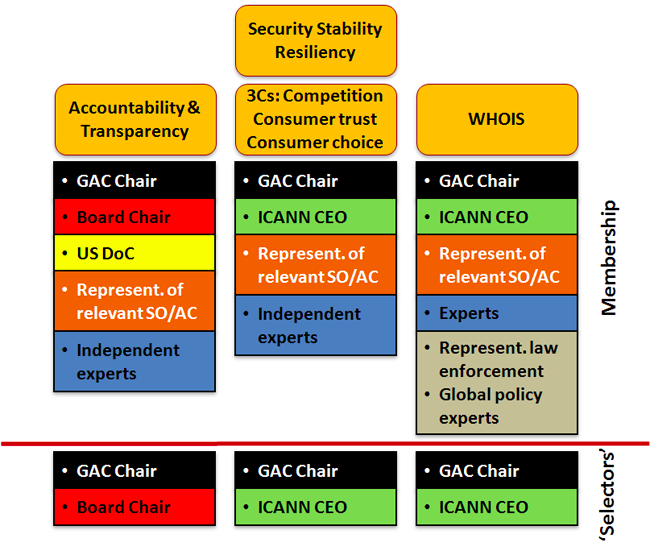 ATRT1 (15 people): 1 ALAC2 GAC1 ASO3 ccNSO5 GNSOChair of the GAC or designated nomineeICANN Board Chairman or designated nomineeAssistant Secretary for Communications and Information of the US Department of CommerceATRT2 (16 people): 2 ALAC3 GAC 1 SSAC1 ASO2 ccNSO2 GNSO2 ExpertsChair of the GAC or designated nomineeICANN Board Chairman or designated nomineeAssistant Secretary for Communications and Information of the US Department of CommerceSSR (16 people): 1 ALAC1 GAC2 SSAC1 RSSAC2 ASO3 ccNSO2 GNSO2 Independent ExpertsChair of the GAC or designated nomineeICANN CEO or designated nomineeWHOIS (15 people): 2 ALAC1 GAC1 SSAC1 ASO1 ccNSO3 GNSO3 Independent Experts / Law Enforcement RepresentativeChair of the GAC or designated nomineeICANN CEO or designated nominee